SPRAWOZDANIE Z TURNIEJU 
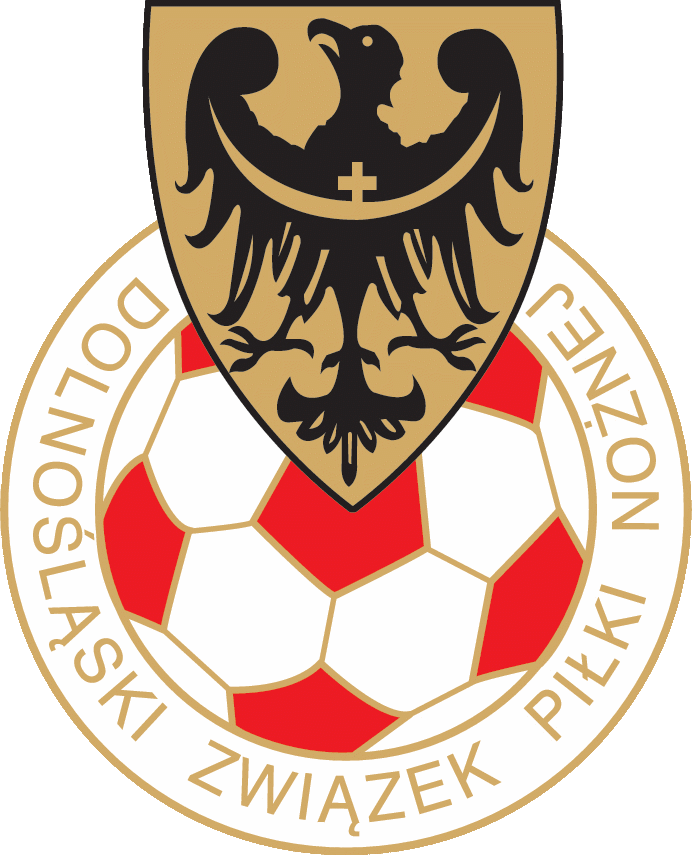 Sprawozdanie należy przesłać na adres e-mail: turnieje@dolnoslaskizpn.pl najpóźniej 48 godzin po zakończeniu turnieju.
HARMONOGRAM MECZÓWNie wnoszę zastrzeżeń co do organizacji turnieju oraz gry nieuprawnionych zawodników. Oświadczam, że zawodnicy drużyny, którą prowadzę, biorący udział w turnieju posiadają ważne badanie lekarskie.
(w przypadku zastrzeżeń wypełnić i podpisać arkusz dodatkowy - str. 2)Potwierdzam prawidłowość powyższych danych ……………………………………………………………………………….
							             (PODPIS ORGANIZATORA)ARKUSZ DODATKOWY – ADNOTACJE, UWAGI ORGANIZATORA/TRENERÓW…………………………………………………………………………………………………………………………………………………………………………………………………………………………………………………………………………………………………………………………………………………………………………………………………………………………………………………………………………………………………………………………………………………………………………………………………………………………………………………………………………………………………………………………………………………………………………………………………………………………………………………………………………………………………………………………………………………………………………………………………………………………………………………………………………………………………………………………………………………………………………………………………………………………………………………………………………………………………………………………………………………………………………………………………………………………………………………………………………………………………………………………………………………………………………………………………………………………………………………………………………………………………………………………………………………………………………………………………………………………………………………………………………………………………………………………………………………………………………………………………………………………………………………………………………………………………………………………………………………………………………………………………………………………………………………………………………………………………………………………………………………………………………………………………………………………………………………………………………………………………………………………………………………………………………………………………………………………………………………………………………………………………………………………………………………………………………………………………………………………………………………………………………………………………………………………………………………………………………………………………………………………………………………………………………………………………………………………………………………………………………………………………………………………………………………………………………………………………………………………………………………………………………………………………………………………………………………………………………………………………………………………………………………………………………………………………………………………………………………………………………………………………………………………………………………………………………………………………………………………………………………………………………………………………………………………………………………………………………………………………………………………………………………………………………………………………………………………………………………………………………………………………………………………………………………………………………………………………………………………………………DATA TURNIEJUKLUB ORGANIZUJĄCYLOKALIZACJAKATEGORIAGRUPALPDRUŻYNADRUŻYNAWYNIKWYNIK12345678910DRUŻYNATRENERNR LICENCJI TRENERSKIEJPODPIS